Antrag auf ÖVS-Einzelmitgliedschaft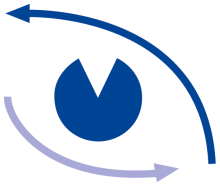 Persönliche Daten1. Zulassungsvoraussetzungen zu einer ÖVS anerkannten Supervisions-/Coaching-Ausbildung(siehe Zugangsvoraussetzungen-2023_Ausbildung.pdf (oevs.or.at))2. Als Supervisor*in/Coach tätig seit 	3. Supervision/Coaching in fünf (5) unterschiedlichen Berufsfeldern (z.B.: Soziales; Gesundheit; Handel; Bildung; Verwaltung; Politik; Industrie; Gewerbe; etc.)4. Fünfzig (50) Stunden Supervision der eigenen Supervisions-/Coachingprozessebei einem ÖVS-Mitglied5. Schriftliche Darstellung des Supervisions-/Coaching-Verständnisses (als Beilage)6. Nachweis von Fort- und Weiterbildung im Bereich Supervision und Coaching(60 Einheiten in den letzten 3 Jahren analog IQM)7. Nachweis professioneller Kontraktgestaltung (Triangulierung)8. Motivationsschreiben bzgl. ÖVS-Mitgliedschaft (als Beilage)______________________________		________________________________Datum		UnterschriftTitel (vor)Titel (nach)Titel (nach)NachnameVornameStraße, Haus- & Tür-Nr.PLZ, OrtTelefonnummerE-Mail-AdresseGeburtsdatum  weiblich       männlich       divers weiblich       männlich       diversBerufsfeldAuftraggebervon – bisNameSettingvon – bisFortbildungvon – bis